Publicado en Ciudad de México el 26/12/2023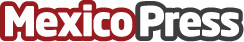 Getin da a conocer el Ranking 2023 de Centros Comerciales en MéxicoGetin, empresa líder en Retail Analytics, ha realizado un análisis comparativo exhaustivo para determinar los centros comerciales más destacados del país, evaluando su desempeño entre septiembre de 2023 y septiembre de 2022. Se espera que al cierre de 2023 se inauguren 385,000 metros cuadrados de espacio comercial en 41 nuevos centros comerciales, lo que refleja la confianza y el interés de los inversionistas en este mercadoDatos de contacto:Moisés HernándezTouchpoint Marketing+52 1 55 4488 4729Nota de prensa publicada en: https://www.mexicopress.com.mx/getin-da-a-conocer-el-ranking-2023-de-centros_1 Categorías: Nacional Marketing Emprendedores Consumo Estado de México Nuevo León Ciudad de México Innovación Tecnológica Actualidad Empresarial http://www.mexicopress.com.mx